Circulatory & Respiratory Lab InquiryBiology 12								Name: ____________________________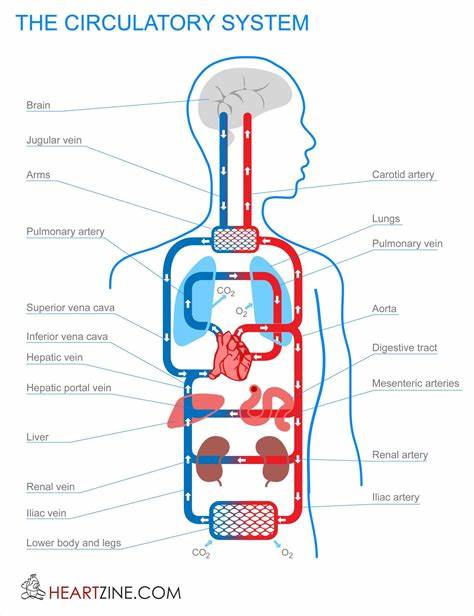 Due date: ________Wednesday, Dec8th____________Your Mission  You are to ask a TAKE ACTION question to explore how the circulatory and respiratory systems work together. You are to ask a question that looks at both breathing rates and pulse/blood pressure.What activities are you interested in finding out more about how your body responds? Exercise? Calming down? Studying? Sleeping? Responding to stimuli?For this Take Action Inquiry you are needing to:Find an Essential question that interests youCollect data on BOTH respiratory system and circulatory systemCollect data from 10 different peopleCollate data (mean and standard deviation)Include data table of trials and meansInclude a graph of the means of dataType up your lab report following the scientific lab report sections Marking CriteriaCirculatory InquiryProposalName: _____________________________________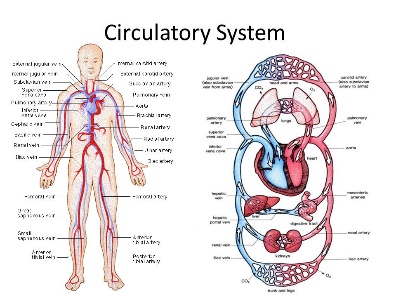 What do you want to find out more about??What is your big question?______________________________________________________________________________________________________________________________________________________________________________________Supporting Questions:________________________________________________________________________________________________________________________________________________________________________________________________________________________________________________________________________________________________________________________________________________________________________________________________________________________________________________________________________________________________________________________________________________________________________________________________________________________________________________________________________________________________________________________________________________________What type of data could you collect about the circulatory and respiratory system? (possible dependent variables)_______________________________________________________________________________________________________________________________________________________________________________________________________________Possible independent variables (what could you change)	Situation #1: _______________________________ vs Situation #2: _______________________________Materials to bring Thursday, Dec 2nd ________________________________________________________________________________________________________________________________________________________________________________________________________________________________________________________________________________________________________________________________________________________________________________________________________Participation Permission FormsWhen people are part of a research experiment they MUST give consent to be involved.  Because many of your participants are under the age of 19, they will need parent permission.  Who are you going to have involved?  Hand them a permission form.  You MUST have it returned prior to action day. Variables:Independent variable: _________________________________________Dependent variable: __________________________________________Controls: ______________________________________________________SafetyHow are you going to stay safe in your experiment?______________________________________________________________________________________________________________________________________________________________________________________________________________________________________________________________________________________________________Your To Do List:Research the topic of your study.  Hand out permission formsCollect your permission formsAssemble all necessary items for Monday (food, pictures, materials, etc)Learning GoalsTake ActionExperimentI can pose questionsDid your 4 guiding questions for your background research help dive into your topic?I can plan an inquiry and/or science experimentDid you bring all necessary equipment when needed? Did you have parent permission form for any students participating in your experiment?I can act safely (only if doing experiment)Did you act safely as to not put stress on any of your subjects? Were you ethical in your experimentation?I can analyze data and graphsDid you create data tables and graphs of your findings? Did you collect multiple trials (10) and calculate means (and standard deviation or standard error)I can explain the societal impacts of my big questionDid you explain in your discussion and further investigation section the societal impacts of your big question? Why is if your experiment important for society?I can communicate my findingsDid you follow the expectations for a scientific write up?I can reference my research and provide a proper summary of my sources (only research)Did you follow proper citing protocol and source all research material?Participants (minimum of 5 different people done 3 trials each)Permission Form Received